- كلية الحكمة الجامعة -استمارة وصف المقرر الدراسي
للعام الدراسي 2023/ 2024الكلية: كلية الحكمة الجامعة – بغدادالقسم: هندسة تقنيات الاجهزة الطبية.اسم المقرر (المادة الدراسية): تكنلوجيا الكهرباء.  استاذ المادة: م.م. فرح مازن سالم عبدالرزاق وصف المقرر الدراسييوفر وصف المقرر خطة مكتوبة، وإيجازاً مقتضباً لأهم خصائص المادة الدراسية وطرائق التعليم والتعلم وطرائق التقييم وتوضيح مخرجات التعلم المتوقع من الطالب تحقيقها مبرهناً عما إذا كان قد حقق الاستفادة القصوى من فرص التعلم والتعليم المتاحة.اهداف المقرر (اهداف المادة الدراسية) الرئيسية:دراسة اسس تقنية الكهرباء و المحركات الكهربائية و المحولات الكهربائية المختلفة ونظرية عملها و طرق تشغيلها و كيفية اصلاح الأعطال و عمل الصيانة لها. البنية التحتية للمقرر الدراسي:الكتاب المقرر الاساسي:“A Textbook of Electrical Technology - Volume II”, by B. L. Theraja, A. K. Theraja, 2005المراجع (المصادر - وتشمل: المجلات العلمية , التقارير ,.... ) الموصى بها لتعزيز مستوى الطالب: “Electric Motors and Transformers”, by B. H. Deshmukh,2020.“Electric Power Transformer Engineering”,by James H. Harlow, 2003.“Transformer Engineering Design, Technology, and Diagnostics”, Second Edition, by S.V. Kulkarni, S.A. Khaparde,2012.  الكتب والمراجع الموصى بها لتعزيز مستوى الطالب:“Fundamentals of Electrical Circuits, Third Edition, by: Charles.K. Alexander and M. N. O. Sadiku, 2011.المراجع الالكترونية, مواقع الانترنيت الموصى بها لتعزيز مستوى الطالب:IEEE, Research gate, google scholar, Academia, Springer.  مخرجات المقرر الدراسي و طرائق التعليم والتعلم و طرائق التقييم:-بنية المقرر الدراسيخطة تطوير المقرر الدراسي :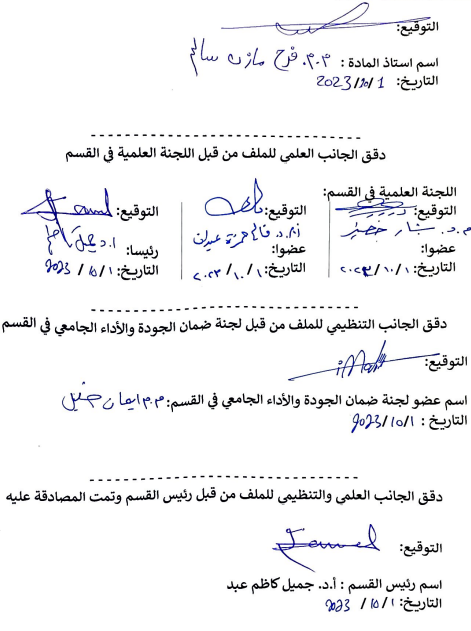 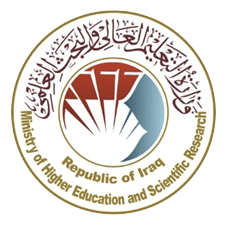 وزارة التعليم العالي والبـحث العلميجـــــهاز الإشـــــراف والتقـــويم العلــميدائرة ضمان الجودة والاعتماد الأكاديمي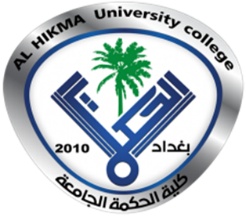 ختم القسم(مصادقة القسم)ختم عمادة الكلية(مصادقة العمادة)المؤسسة التعليميةكلية الحكمة الجامعة (HIUC)القسم العلميهندسة تقنيات الاجهزة الطبيةاسم المقرر (اسم المادة)تكنلوجيا الكهرباء أشكال الحضور المتاحةالمحاضرات حضوريةنظام المقرر (فصلي/ سنوي)سنويعدد الساعات الدراسية (الكلي)120 ساعة (نظري +عملي)تاريخ إعداد هذا الوصف10/11/2023المعرفة الأهداف المعرفية التي سيكتسبها الطالب:معرفة الطالب باجهزة القياس و انواعها.  الالمام بكيفية معرفة دقة قياس الاجهزة و كيفية حساب نسبة الخطأ لكل جهاز. اطلاع الطالب على الية عمل اجهزة القياس الكهربائية ومكوناتها الداخلية و كيفية تصميم اجهزة القياس ضمن معايير معينة . تطبيق اجهزة القياس ضمن التطبيقات الهندسية الطبية .  طرائق التعليم (التي تحقق الاهدف المعرفية):المحاضرات النظرية معززة بوسائل ايضاح (فديوية + مخططات صورية ) لتعزيز الفكرة عند الطالب. المحاضرات العملية المتمثلة بتطبيق النظريات بشكل عملي داخل المختبر . المناقشات الدراسية. طرائق التعلم (التي تحقق الاهدف المعرفية):الزيارات العلمية.المشاركة في المعارض السنوية.طرائق التقييم (التي تحقق الاهدف المعرفية):اجراء امتحانات ورقية و شفهية مفاجئة لمعرفة مدى مواكبة الطلبة مع المواد المعطاة. أمتحانات شهرية موثقة .أمتحان فصلي موثق.  أعطاء واجبات بيتية للمادة النظرية و العملية في كل اسبوع. ب - المهارات الأهداف المهاراتية التي سيكتسبها الطالب:الالمام بالمعرفة النظرية والعملية للدوائر الالكترونية ذوات القدرات  المختلفة في الاجهزة الطبية. الاطلاع المختبري العملي والفديوي على طرق استعمال الدوائر الالكترونية في الاجهزة الطبية.طرائق التعليم (التي تحقق الاهدف المهاراتية):اعداد تقارير علمية ذات صلة بالمواضيع المعطاة و الحرص على مناقشة هذه المواضيع مع الطلبة و على مدى الفصلين الاول و الثاني.  تعريف الطلبة بتطبيقات اللتي تساعد على اعداد تقارير و سمنرات بشكل احترافي منها ال PowerPoint    و Canva   و غيرها من التطبيقات .أجراء حلقات نقاشية داخل القاعة الدراسية لتعليم الطلبة اسلوب الحوار و المناقشةبشكل علمي و منطقي . طرائق التعلم (التي تحقق الاهدف المهاراتية):انشاء سمنرات على مدى الفصلين الاول و الثاني و مناقشة هذه السمنرات مع الطلبة طرائق التقييم (التي تحقق الاهدف المهاراتية):يتم تقييم الطلبة بناءا على جودة كتابة التقرير و طريقة العرض و اسلوب الالقاء و التواصل مع الحاضرين .ج- الوجدانية و القيمية الأهداف الوجدانية و القيمية :ان يتمكن المتعلم من استقبال وتقبل المعرفة.قادر على العمل بروح الفريق الواحد .تنمية روح المودة واالحترام لنفسه ولآلخرين .يتمكن من التعلم والتعليم بروح المساعدة والتنافس المشروع.طرائق التعليم (التي تحقق الاهدف الوجدانية و القيمية):المناقشة.الاستجواب.طرائق التعلم (التي تحقق الاهدف الوجدانية و القيمية):حل المشكلات.العصف الذهني.طرائق التقييم (التي تحقق الاهدف الوجدانية و القيمية):الاختبارات الشفوية اليومية في قاعة المحاضرة.النشاطات الصفية.د - المهارات العامة والتأهيلية المنقولة ( المهارات الأخرى المتعلقة بقابلية التوظيف والتطور الشخصي )المحاولة الحثيثة لتقريب الجو التعليمي الحضوري الى الجو الافتراضي.    تعلم الطلبة طرق الاعتماد على انفسهم في اعداد التقارير العلمية الرصينة.    القدرة على استخدام وسائل اﻹيضاح.تبنية المقرر (الفصل الدراسي الاول للنظام السنوي و الفصل الواحد للنظام الفصلي (الكورسات)بنية المقرر (الفصل الدراسي الاول للنظام السنوي و الفصل الواحد للنظام الفصلي (الكورسات)بنية المقرر (الفصل الدراسي الاول للنظام السنوي و الفصل الواحد للنظام الفصلي (الكورسات)بنية المقرر (الفصل الدراسي الاول للنظام السنوي و الفصل الواحد للنظام الفصلي (الكورسات)بنية المقرر (الفصل الدراسي الاول للنظام السنوي و الفصل الواحد للنظام الفصلي (الكورسات)بنية المقرر (الفصل الدراسي الاول للنظام السنوي و الفصل الواحد للنظام الفصلي (الكورسات)الأسبوععدد الساعاتالتاريخمخرجات التعلم المطلوبةتحقيق اهداف (معرفية او مهاراتية او وجدانية والقيمية او مهارات عامة)اسم الوحدة / أو الموضوعطريقة التعليمطريقة التقييمالملاحظاتالملاحظات(2)نظري+(2)عملي20/9Transformers: Single Phase Transformer and Constructionمحاضرات(2)نظري+(2)عملي27/9عطلة المولد النبوي الشريفعطلة المولد النبوي الشريفعطلة المولد النبوي الشريف(2)نظري+(2)عملي4/10Theory Of Operation, No Load And Short Circuit Test.محاضرات(2)نظري+(2)عملي11/10Equivalent circuit, auto transformers, instrument transformers.محاضرات+كوز مفاجيء قصيرالموضوع يحتاج محاضرتين على مدى اسبوعينالموضوع يحتاج محاضرتين على مدى اسبوعين(2)نظري+(2)عملي18/10Equivalent circuit, auto transformers, instrument transformers.محاضرات(2)نظري+(2)عملي25/10Three Phase Transformers, Constructions Methods Of Connection.محاضرات(2)نظري+(2)عملي1/11Electromechanical energy conversion principles, relay operationمحاضرات+كوز(2)نظري+(2)عملي8/11امتحان الشهر الاول امتحان الشهر الاول امتحان الشهر الاول (2)نظري+(2)عملي15/11D.C Machines: E.M.F And Torque Equation, Equivalent Circuit, Methods Of Excitation, Generator Characteristics.محاضراتالموضوع يحتاج 3 محاضرات على مدى 3 اسابيع الموضوع يحتاج 3 محاضرات على مدى 3 اسابيع (2)نظري+(2)عملي22/11D.C Machines: E.M.F And Torque Equation, Equivalent Circuit, Methods Of Excitation, Generator Characteristics.محاضراتالموضوع يحتاج 3 محاضرات على مدى 3 اسابيعالموضوع يحتاج 3 محاضرات على مدى 3 اسابيع(2)نظري+(2)عملي29/11D.C Machines: E.M.F And Torque Equation, Equivalent Circuit, Methods Of Excitation, Generator Characteristics.محاضرات+امتحان مفاجئ قصير(2)نظري+(2)عملي6/12مناقشة تقارير الطلبة المعدة من قبلهم بخصوص المادةمناقشة تقارير الطلبة المعدة من قبلهم بخصوص المادةمناقشة تقارير الطلبة المعدة من قبلهم بخصوص المادة(2)نظري+(2)عملي13/12Motor characteristics, testing, calculation of losses and efficiencyمحاضرات(2)نظري+(2)عملي20/12Induction machines: equivalent circuit, basic equation, simple analysis testingمحاضرات25/12يوم الميلاد المجيد يوم الميلاد المجيد يوم الميلاد المجيد يوم الميلاد المجيد يوم الميلاد المجيد يوم الميلاد المجيد 14/1بدء العطلة الربيعيةبدء العطلة الربيعيةبدء العطلة الربيعيةبدء العطلة الربيعيةبدء العطلة الربيعيةبدء العطلة الربيعيةبنية المقرر الفصل الدراسي الثانيبنية المقرر الفصل الدراسي الثانيبنية المقرر الفصل الدراسي الثانيبنية المقرر الفصل الدراسي الثانيبنية المقرر الفصل الدراسي الثانيبنية المقرر الفصل الدراسي الثانيبنية المقرر الفصل الدراسي الثانيبنية المقرر الفصل الدراسي الثانيالأسبوععدد الساعاتالتاريخمخرجات التعلم المطلوبةتحقيق اهداف (معرفية او مهاراتية او وجدانية والقيمية او مهارات عامة)اسم الوحدة / أو الموضوعطريقة التعليمطريقة التقييمالملاحظاتالملاحظات(2)نظري+(3) عملي31/1Single phase induction motor, methods of starting, split-phase, capacitor short, capacitor run and shaded pole motorsمحاضراتالموضوع يحتاج محاضرتين على مدى اسبوعينالموضوع يحتاج محاضرتين على مدى اسبوعين(2)نظري+(3) عملي7/2Single phase induction motor, methods of starting, split-phase, capacitor short, capacitor run and shaded pole motorsمحاضرات(2)نظري+(3) عملي14/2Synchronous machines, generators and motors, equivalent circuit, basic equation.محاضرات+امتحان مفاجيء قصيرالموضوع يحتاج محاضرتين على مدى اسبوعينالموضوع يحتاج محاضرتين على مدى اسبوعين(2)نظري+(3) عملي21/2Synchronous machines, generators and motors, equivalent circuit, basic equation.محاضرات(2)نظري+(3) عملي28/2Special machines : Reluctance motor , hysteresis motor , linear motor , stepper motor , dray cup type motor , servo motor , etc ……..محاضرات(2)نظري+(3) عملي3/3امتحان شهريامتحان شهريامتحان شهريامتحان شهريامتحان شهري(2)نظري+(3) عملي6/3Control switches : pilot switches , push bottoms , limitsمحاضراتالموضوع يحتاج محاضرتين على مدى اسبوعينالموضوع يحتاج محاضرتين على مدى اسبوعين(2)نظري+(3) عملي13/3Control switches : pilot switches , push bottoms , limitsمحاضرات+امتحان قصير مفاجيء(2)نظري+(3) عملي20/3Switches, flost switches, contactors, pressure switches.محاضرات(2)نظري+(3) عملي21/3عيد نوروز عيد نوروز عيد نوروز (2)نظري+(3) عملي27/3High voltage circuitsمحاضراتالموضوع يحتاج محاضرتين على مدى اسبوعينالموضوع يحتاج محاضرتين على مدى اسبوعين(2)نظري+(3) عملي3/4High voltage circuitsمحاضرات14/4عطلة عيد الفطر المباركعطلة عيد الفطر المباركعطلة عيد الفطر المباركعطلة عيد الفطر المباركعطلة عيد الفطر المبارك24/4مراجعة لكافة المواضيع مراجعة لكافة المواضيع مراجعة لكافة المواضيع 6/5بدء الامتحانات العمليةبدء الامتحانات العمليةبدء الامتحانات العمليةبدء الامتحانات العمليةبدء الامتحانات العملية